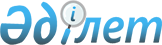 Об утверждении Перечня открытых данных Министерства экологии, геологии и природных ресурсов Республики Казахстан, размещаемых на интернет-портале открытых данных
					
			Утративший силу
			
			
		
					Приказ Министра экологии, геологии и природных ресурсов Республики Казахстан от 27 декабря 2019 года № 126. Зарегистрирован в Министерстве юстиции Республики Казахстан 30 декабря 2019 года № 19801. Утратил силу приказом Министра экологии, геологии и природных ресурсов Республики Казахстан от 11 апреля 2022 года № 113.
      Сноска. Утратил силу приказом Министра экологии, геологии и природных ресурсов РК от 11.04.2022 № 113 (вводится в действие после истечения десяти календарных дней после дня его первого официального опубликования).
      В соответствии с подпунктом 15) статьи 9 Закона Республики Казахстан от 24 ноября 2015 года "Об информатизации", ПРИКАЗЫВАЮ:
      1. Утвердить прилагаемый Перечень открытых данных Министерства экологии, геологии и природных ресурсов Республики Казахстан, размещаемых на интернет-портале открытых данных.
      2. Департаменту цифровизации и информатизации Министерства экологии, геологии и природных ресурсов Республики Казахстан в установленном законодательством порядке обеспечить:
      1) государственную регистрацию настоящего приказа в Министерстве юстиции Республики Казахстан;
      2) размещение настоящего приказа на интернет-ресурсе Министерства экологии, геологии и природных ресурсов Республики Казахстан;
      3) в течение десяти рабочих дней после государственной регистрации настоящего приказа, представление в Юридический департамент Министерства экологии, геологии и природных ресурсов Республики Казахстан сведений об исполнении мероприятий, предусмотренных подпунктами 1) и 2) настоящего пункта.
      3. Контроль за исполнением настоящего приказа возложить на Ответственного секретаря Министерства экологии, геологии и природных ресурсов Республики Казахстан.
      4. Настоящий приказ вводится в действие по истечении десяти календарных дней после дня его первого официального опубликования.
      "СОГЛАСОВАН"Министерство цифрового развития,инноваций и аэрокосмическойпромышленности Республики Казахстан Перечень открытых данных Министерства экологии, геологии и природных ресурсов Республики Казахстан, размещаемых на интернет-портале открытых данных
      Сноска. Перечень - в редакции приказа Министра экологии, геологии и природных ресурсов РК от 21.12.2020 № 325 (вводится в действие по истечении десяти календарных дней после дня его первого официального опубликования).
      Расшифровка аббревиатур:
      АРМ - Автоматизированное рабочее место;
      МЭГПР – Министерство экологии, геологии и природных ресурсов Республики Казахстан.
					© 2012. РГП на ПХВ «Институт законодательства и правовой информации Республики Казахстан» Министерства юстиции Республики Казахстан
				
      Министр экологии,геологиии природных ресурсов Республики Казахстан 

М. Мирзагалиев
Утвержден
приказом Министра экологии,
геологии и природных ресурсов
Республики Казахстан
от 27 декабря 2019 года
№ 126
п/п

Наименование набора открытых данных

Период актуализации

Срок предоставления

Источник (через АРМ интернет-портала открытых данных или через API системы государственного органа)

Ответственное структурное подразделение

1

2

3

4

5

6

1.
Перечень подведомственных организаций МЭГПР РК
1 раз в год
до 31 марта, следующего за отчетным периодом
АРМ интернет-портала открытых данных
Департамент стратегического планирования и анализа
2.
Организационная структура МЭГПР РК
1 раз в год
до 31 марта, следующего за отчетным периодом
АРМ интернет-портала открытых данных
Департамент кадровой работы
3.
Статистические данные по обращениям физических и юридических лиц, поступающим на имя руководства МЭГПР РК
ежеквартально
до 10 числа следующего месяца за отчетным периодом
АРМ интернет-портала открытых данных
Департамент административной работы
4.
График приема граждан руководством МЭГПР РК
ежеквартально
до 10 числа следующего месяца за отчетным периодом
АРМ интернет-портала открытых данных
Департамент административной работы
5.
Список участников Общественного совета МЭГПР РК (с указанием вида деятельности, контактных данных)
1 раз в год
до 31 марта, следующего за отчетным периодом
АРМ интернет-портала открытых данных
Департамент стратегического планирования и анализа
6.
График проведения заседаний Общественного совета МЭГПР РК
ежеквартально
до 10 числа следующего месяца за отчетным периодом
АРМ интернет-портала открытых данных
Департамент стратегического планирования и анализа
7.
Перечень аккредитованных объединений субъектов частного предпринимательства в сфере экологии, геологии и природных ресурсов
1 раз в год
до 31 марта, следующего за отчетным периодом
АРМ интернет-портала открытых данных
Департамент стратегического планирования и анализа
8.
Информация по образуемым объемам отходов производства и потребления
ежеквартально
следующий месяц за отчетным периодом
через API системы государственного органа
Департамент государственной политики в управлении отходами
9.
Информация о выдаче заключений на трансграничную перевозку отходов по территории РК
1 раз в год
следующий год за отчетным периодом
через API системы государственного органа
Департамент государственной политики в управлении отходами
10.
Информация о реализации бесхозяйных опасных отходов, переданных решением суда в республиканскую собственность
ежеквартально
следующий месяц за отчетным периодом
через API системы государственного органа
Департамент государственной политики в управлении отходами
11.
Информация о ведении Государственного кадастра отходов производства и потребления
ежеквартально
следующий месяц за отчетным периодом
через API системы государственного органа
Департамент государственной политики в управлении отходами
12.
Информация о проведении информационной работы по обращению с ТБО
1 раз в год
следующий год за отчетным периодом
через API системы государственного органа
Департамент государственной политики в управлении отходами
13.
Информация о реализации космического мониторинга мест размещения отходов
1 раз в полугодие
следующее полугодие за отчетным периодом
через API системы государственного органа
Департамент государственной политики в управлении отходами
14.
Информация о сборе и обработке данных, полученных от акиматов областей и городов республиканского значения по образуемым объемам твердых бытовых отходов
ежеквартально
следующий месяц за отчетным периодом
через API системы государственного органа
Департамент государственной политики в управлении отходами
15.
Информация о деятельности по исполнению расширенных обязательств производителей в Республике Казахстан
ежеквартально
следующий месяц за отчетным периодом
через API системы государственного органа
Департамент государственной политики в управлении отходами
16.
Перечень действующих разрешений на эмиссии в окружающую среду для объектов I категории
1 раз в полугодие
к 25 июля и 25 декабря
АРМ интернет-портала открытых данных
Комитет экологического регулирования и контроля
17.
Перечень действующих разрешений и лицензии в области охраны окружающей среды
1 раз в полугодие
к 25 июля и 25 декабря
АРМ интернет-портала открытых данных
Комитет экологического регулирования и контроля
18.
Основные показатели контрольно-инспекционной деятельности Комитета экологического регулирования и контроля
1 раз в полугодие
к 25 июля и 25 декабря
АРМ интернет-портала открытых данных
Комитет экологического регулирования и контроля
19.
Перечень ценных видов животных, являющихся объектами охоты и рыболовства
ежегодно
до 31 марта, следующего за отчетным периодом
АРМ интернет-портала открытых данных
Комитет лесного хозяйства и животного мира
20.
Основные показатели контрольно-инспекционной деятельности Комитета по водным ресурсам
1 раз в полугодие
к 25 июля и 25 января года следующего за отчетным
АРМ интернет-портала открытых данных
Комитет по водным ресурсам
21.
Показатели забора, использования и отведения вод
1 раз в год
к 10 мая следующего за отчетом годом
АРМ интернет-портала открытых данных
Комитет по водным ресурсам
22.
Сведения об освоении лимита вылова рыб и других водных животных
Ежеквартально
не позднее 10 числа квартала, следующего за отчетным периодом
АРМ интернет-портала открытых данных
Комитет лесного хозяйства и животного мира
23.
Данные кадастра особо охраняемых природных территорий
1 раз в полугодие
к 25 июля и 25 декабря
АРМ интернет-портала открытых данных
Комитет лесного хозяйства и животного мира
24.
Данные государственного лесного кадастра
1 раз в полугодие
к 25 июля и 25 декабря
АРМ интернет-портала открытых данных
Комитет лесного хозяйства и животного мира
25.
Численность редких и находящихся под угрозой исчезновения видов копытных животных, в том числе сайгака
ежегодно
до 31 марта, следующего за отчетным периодом
АРМ интернет-портала открытых данных
Комитет лесного хозяйства и животного мира
26.
Информация о предприятиях занимающихся выращиванием товарной рыбы в рыбоводных хозяйствах с замкнутым циклом водообеспечения (УЗВ), озерно-товарных и садковых рыбоводных хозяйствах
1 раз в полугодие
к 25 июля и 25 декабря
АРМ интернет-портала открытых данных
Комитет лесного хозяйства и животного мира
27.
Перечень разрешенных к применению промысловых и непромысловых видов орудий и способов рыболовства
ежегодно
до 31 марта, следующего за отчетным периодом
АРМ интернет-портала открытых данных
Комитет лесного хозяйства и животного мира
28.
Информация о предприятиях, занимающихся выращиванием рыбопосадочного материала
1 раз в полугодие
к 25 июля и 25 декабря
АРМ интернет-портала открытых данных
Комитет лесного хозяйства и животного мира
29.
Перечень месторождений Казахстана: нефтегазовые месторождения Республики Казахстан
ежегодно
до 31 марта, следующего за отчетным периодом
АРМ интернет-портала открытых данных
Комитет геологии
30.
Перечень месторождений Казахстана: подземные воды Республики Казахстан
ежегодно
до 31 марта, следующего за отчетным периодом
АРМ интернет-портала открытых данных
Комитет геологии
31.
Перечень месторождений Казахстана: твердые полезные ископаемые Республики Казахстан
ежегодно
до 31 марта, следующего за отчетным периодом
АРМ интернет-портала открытых данных
Комитет геологии
32.
Перечень полезных ископаемых, по которым составляются сводные государственные балансы запасов, с указанием единиц измерения запасов
ежегодно
до 31 марта, следующего за отчетным периодом
АРМ интернет-портала открытых данных
Комитет геологии
33.
Охват геологической изученности территории Республики Казахстан
ежегодно
до 31 марта, следующего за отчетным периодом
АРМ интернет-портала открытых данных
Комитет геологии
34.
Перечень организаций, находящихся в ведении Комитета геологии Министерства экологии, геологии и природных ресурсов Республики Казахстан
по мере необходимости
по мере необходимости
АРМ интернет-портала открытых данных
Комитет геологии